Thursday 11th JuneMorning Maths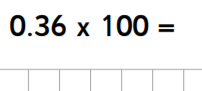 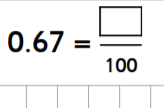 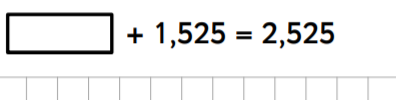 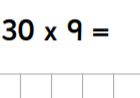 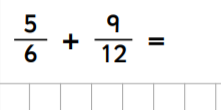 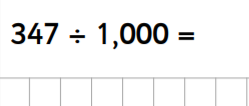 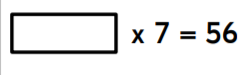 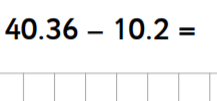 